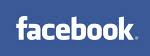 You and a partner (that means you can work with a partner or work alone) are going to create a Facebook profile using PowerPoint for a famous person (dead or alive) of your choice. You must create a slide on a powerpoint that looks identical to a facebook profile (before timeline).  Have fun and be creative! Showing effort and creativity will be part of your grade! Here are the guidelines for this project:Name of famous person  at the top of the page1 Profile Picture of your personInformation Corner/Basic Information (research this info)NetworkBirthdayPolitical AffiliationReligionHometownFriends Corner6 pictures of people that are/would be friends with your figureThe Wall Write 6 significant facts on The Wall.  These facts need to highlight important events that your person is famous for.  Each comment must be about a separate event and include the date.  The comment can be from your figure or from someone associated with your figure.  Personal Information (At least 3 of each)ActivitiesInterestsFavorite MusicFavorite MoviesFavorite TV ShowsFavorite BooksContact Information:  (You may need to make this up!)AddressPhone NumberEmail addressPictures (Put these on other slides)Photos:  (5)Albums: (2) –Just put a cover photo, and the name of the Album. It must be something that Famous person would name an album, like the Grammys 2012.Your last slide must have the works cited- list the websites you used for references, in MLA format. If you need a refresher on MLA, google it. You must also include your name and your partners name.Upload to Google Docs-Activities when completed. 